Sådan ser du din gæld og betaler: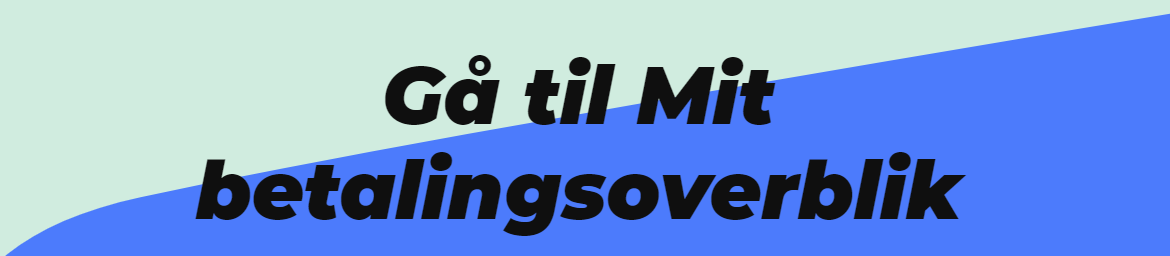 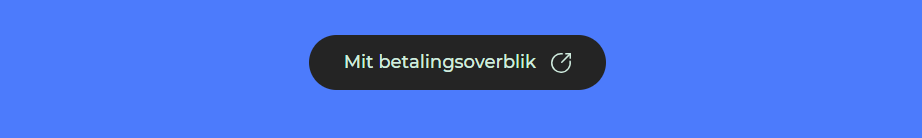 Klik på linket og log på med MitId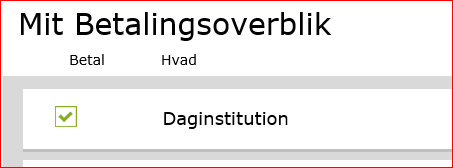 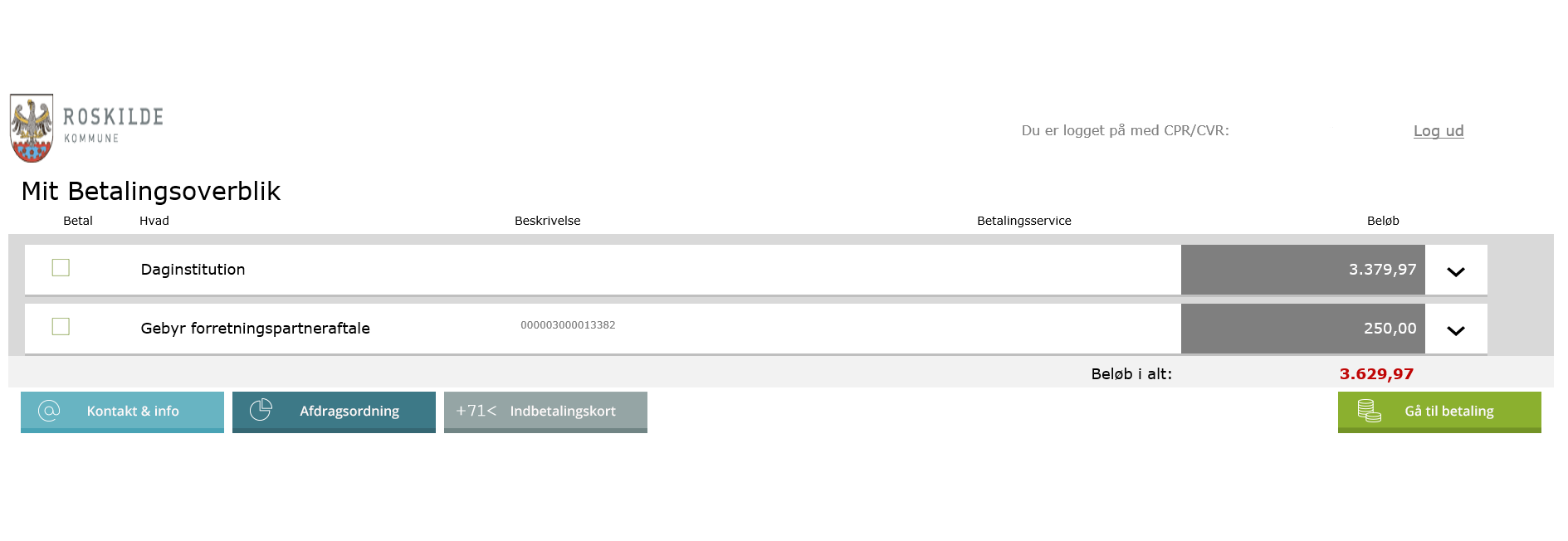 Marker de fakturaer du ønsker at betale, og vælg: Gå til betaling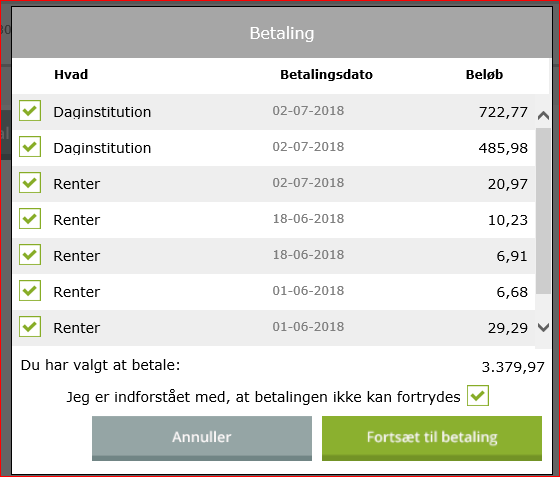 Accepter at betaling ikke kan fortrydes og vælg: Fortsæt til betaling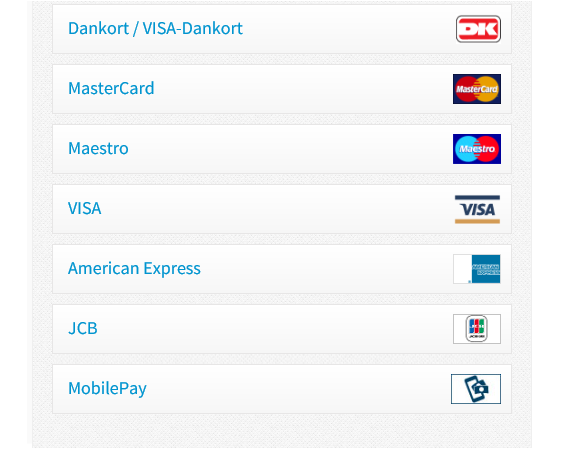 Vælg herefter hvilket betalingskort du vil benytte.Herefter kan du indtaste dine kortoplysninger og godkende betalingen.